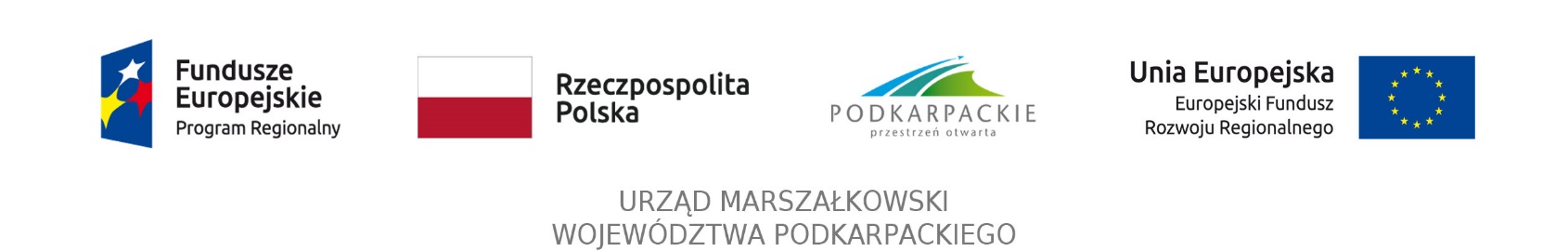 Załącznik nr 1 do SIWZFORMULARZ OFERTY………………………………………….(pieczęć Wykonawcy/Wykonawców)GMINA ROPCZYCE39-100 Ropczyce, ul. Krisego 1Tel. (17) 22 10 510, faks (17) 22 10 555Ja (My) niżej podpisany (ni)………………………………………………………………………………………………………...…………………………………………………działając w imieniu i na rzecz  .……………………………………………………………………………………………………………….………………………………………….					(pełna nazwa Wykonawcy)…………………………………………………………………………………………………………………………………………………………….					(adres siedziby Wykonawcy)REGON…………………………………………………Nr NIP …………………………………………………………………………………..Nr rachunku bankowego:…………………………………………………………………………………………………………………….Nr telefonu…………………………………………………nr faks…………………………………………………………………………….email……………………………………………………………………………………………………………………………………………………Odpowiadając na ogłoszenie o postępowaniu o udzielenie zamówienia publicznego w trybie przetargu nieograniczonego na wykonanie zamówienia p.n.Pełnienie obowiązków inspektora nadzoru inwestorskiego
na inwestycji p.n. „Rozbudowa kanalizacji sanitarnej w Gminie Ropczyce”Znak sprawy: ZP.271.35.2018składamy ofertę w niniejszym postępowaniu i oferujemy:1. Wykonanie całości przedmiotu zamówienia, zgodnie z wymogami SIWZ za ceną ryczałtową:Łączna cena zamówienia netto:		……………………………..…………………………………….…zł.Słownie……..………………………………………………………………………..………………………………………………….….zł.Łączna cena zamówienia brutto:		…………………………………………………….………..………zł.Słownie:…….…..………………………………….……………………………………………….……………………………..…......zł.w tym za pełnienie obowiązków nadzoru inwestorskiego:2. Oświadczam, że:- obowiązki inspektora nadzoru inwestorskiego w specjalności sanitarnej w zakresie sieci, instalacji i urządzeń cieplnych, wentylacyjnych, gazowych, wodociągowych i kanalizacyjnych (Koordynator zespołu nadzoru inwestorskiego) będzie pełnił ……….……………………..…………… (imię i nazwisko),- osoba ta posiada wymagane doświadczenie zawodowe oraz zgodnie z Rozdziałem XIX SIWZ Opis kryteriów oceny ofert oraz w okresie ostatnich 5 lat nadzorowała następujące roboty budowlane:Uwaga:Do formularza oferty należy dołączyć referencje lub inne dokumenty potwierdzające sprawowanie nadzoru inwestorskiego lub kierowania robotami budowlanymi na w/w wskazanych inwestycjach.3. Akceptuję termin płatności: 30 od dnia doręczenia prawidłowo wystawionej faktury.4. Składam(y) niniejszą ofertę w imieniu własnym / jako Wykonawcy wspólnie ubiegający się 
o udzielenie zamówienia (niepotrzebne skreślić)5. Informuję, że: jestem / nie jestem (niepotrzebne skreślić) małym lub średnim przedsiębiorcą.6. Ponadto, oświadczamy, że:- zapoznaliśmy się z warunkami określonymi w SIWZ, w tym ze Wzorem Umowy i nie wnosimy do nich zastrzeżeń,- wszystkie osoby wykonujące wskazane w SIWZ czynności w zakresie realizacji zamówienia, których charakter polega na wykonywaniu pracy w sposób określony w art. 22 §1 ustawy z dnia 26 czerwca 1974 r. Kodeks pracy (Dz. U. z 2016 roku poz. 1666) zostaną zatrudnione na podstawie umowy 
o pracę w pełnym wymiarze czasu pracy przez cały okres realizacji zamówienia,- jesteśmy związani niniejszą ofertą przez okres 30 dni od upływu terminu składania ofert,- powierzymy podwykonawcom wykonanie następującej części zamówienia:podać zakres ……..…………………………………………………………………………………………..……….… o wartości ………………….………….….. zł brutto (jeżeli wykonawca przewiduje udział podwykonawców) oraz podajemy nazwy (firmy) podwykonawców …………………………………………………………………………………… ……………………………………………………………………………… (w razie potrzeby powielić odpowiednią ilość razy),- uzyskaliśmy konieczne informacje do przygotowania oferty,- w przypadku wybrania naszej oferty jako najkorzystniejszej zobowiązujemy się do zawarcia umowy  na warunkach zawartych w specyfikacji istotnych warunków zamówienia, w miejscu i terminie wskazanym przez Zamawiającego.7. Oświadczam, że wypełniłem obowiązki informacyjne przewidziane w art. 13 lub art. 14 RODO1) wobec osób fizycznych, od których dane osobowe bezpośrednio lub pośrednio pozyskałem w celu ubiegania się o udzielenie zamówienia publicznego w niniejszym postępowaniu*.1) rozporządzenie Parlamentu Europejskiego i Rady (UE) 2016/679 z dnia 27 kwietnia 2016 r. w sprawie ochrony osób fizycznych w związku z przetwarzaniem danych osobowych i w sprawie swobodnego przepływu takich danych oraz uchylenia dyrektywy 95/46/WE (ogólne rozporządzenie o ochronie danych) (Dz. Urz. UE L 119 z 04.05.2016, str. 1). * W przypadku gdy wykonawca nie przekazuje danych osobowych innych niż bezpośrednio jego dotyczących lub zachodzi wyłączenie stosowania obowiązku informacyjnego, stosownie do art. 13 ust. 4 lub art. 14 ust. 5 RODO treści oświadczenia wykonawca nie składa (usunięcie treści oświadczenia np. przez jego wykreślenie).8. Informujemy, że wybór naszej oferty (wybrać odpowiednio pkt 1 lub pkt 2, niepotrzebne skreślić)1) nie będzie prowadzić do powstania u Zamawiającego obowiązku podatkowego,2) będzie prowadzić do powstania u Zamawiającego obowiązku podatkowego ………………………… ……………………………………………............................................................. (należy wskazać nazwę (rodzaj) towaru lub usługi, których dostawa lub świadczenie będzie prowadzić do powstania 
u Zamawiającego obowiązku podatkowego, oraz wskazać ich wartość bez kwoty podatku).9. Informacje złożone na stronach ………………. stanowią tajemnicę przedsiębiorstwa w rozumieniu przepisów ustawy o zwalczaniu nieuczciwej konkurencji.10. Oferta wraz z załącznikami została złożona na …….………… kolejno ponumerowanych stronach.11. Integralną część oferty stanowią następujące dokumenty:1. ……………………………………….………………………………………………………………………….….……...2. ……………………………………….………………………………………………………………………….….……...3. ……………………………………….………………………………………………………………………….….……...4. ……………………………………….………………………………………………………………………….….……...5. ……………………………………….………………………………………………………………………….….……...……………………….,dn. ………………………………………………………………………........................pieczęć i podpis(y) osób(y) uprawnionych do reprezentacji Wykonawcy lub PełnomocnikaCena netto zł.Cena brutto zł.nad realizacją kwalifikowanego zakresu robót objętego wnioskiem o dofinansowanienad realizacją niekwalifikowanego zakresu robót objętego wnioskiem o dofinansowanienad realizacją zakresu robót nie objętego wnioskiem dofinansowanieLp.Nazwa i zakres inwestycjiWartośćTermin wykonywania od-doNazwa i adres Zamawiającego dla którego realizowana była inwestycja1.2.3.4.5.